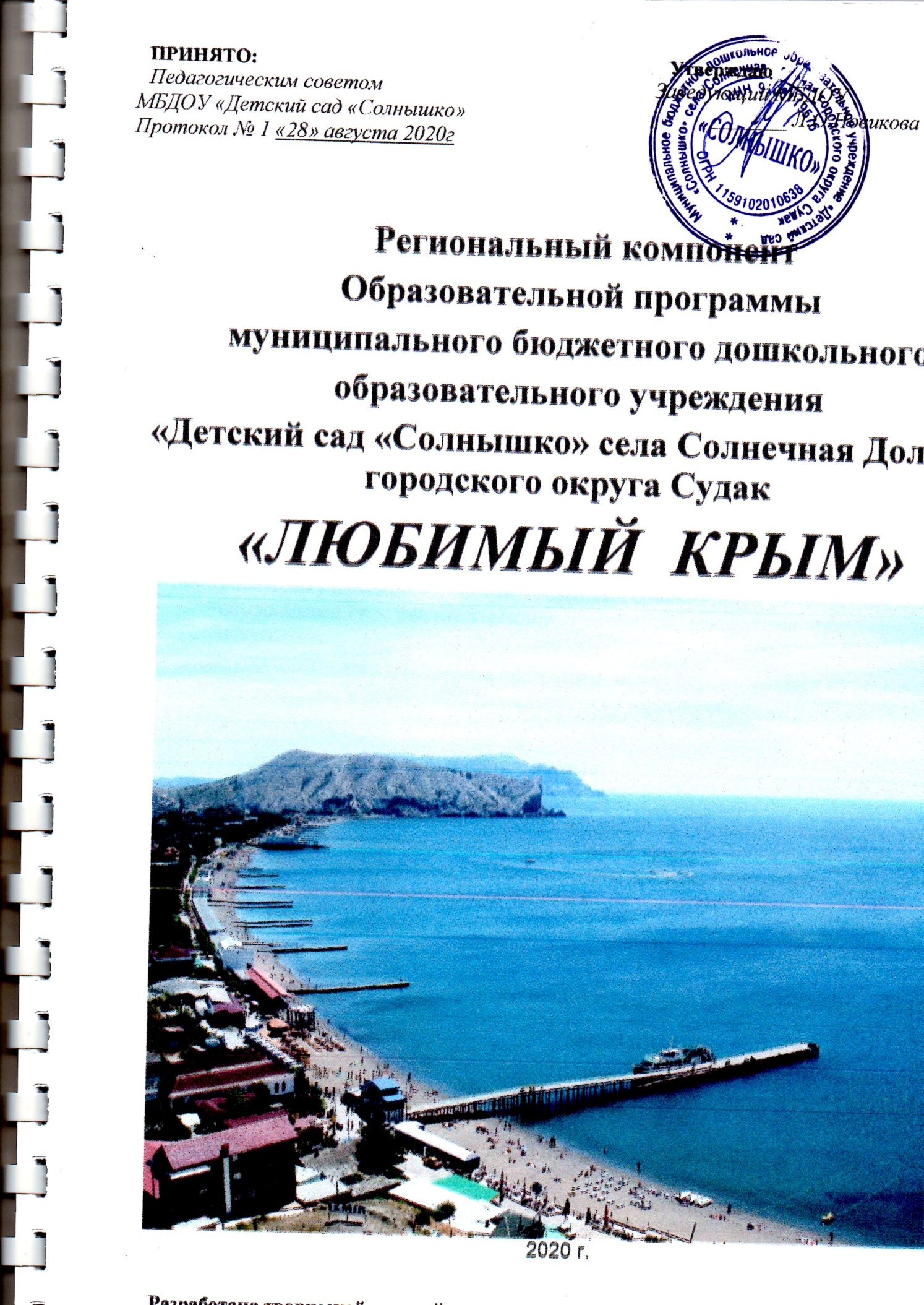   1.  Пояснительная запискаРеспублика Крым – один из многонациональных регионов Российской Федерации. В программе  четко определена необходимость обеспечения гуманистического, развивающего, народно-национального характера образования, связь  воспитания и обучения  с жизнью и национальными культурными традициями.Данное приложение к программе «От рождения до школы» (региональный компонент) составлено с учетом национальных  и региональных особенностей Республики Крым и предусматривает следующие направления деятельности МБДОУ «Детский сад «Солнышко» городского округа Судак :1.      Приобщение к истокам национальной культуры народов, населяющих Республику Крым. Формирование у детей основ  добрососедства на образцах национальной культуры, народных традициях и обычаях.2.      Создание благоприятных условий в МБДОУ «Детский сад «Солнышко» городского округа Судак для воспитания толерантной личности – привития любви и уважения к людям другой национальности, к их культурным ценностям.3.      Ознакомление детей с природой родного края, формирование экологической культуры.4.      Ознакомление детей с особенностями жизни и быта народов, населяющих Республику Крым, праздниками, событиями общественной жизни республики, символиками РК и РФ, памятниками архитектуры, декоративно-прикладным искусством.Реализация регионального компонента программы  может осуществляться во всех видах детской деятельности  и совместной деятельности со взрослыми.2. Цель   образовательной программыЦель:
Формирование у воспитанников МБДОУ «Детский сад «Солнышко» городского округа Судак целостных представлений об окружающей природе, социальной среде Крыма, месте человека в ней, чувства собственного достоинства, гармоническое проявление патриотических чувств и культуры общения.     3.  Содержание направлений с учетом национально-регионального компонентаФизическое развитиеРазвивать эмоциональную свободу, физическую  выносливость, смекалку, ловкость через традиционные игры и забавы народов Крыма.Организация двигательной активности детей при помощи подвижных народных (русских, татарских, украинских, еврейских, греческих, немецких, армянских, азербайджанских, караимских и т.д.), спортивных игр, физических упражнений, соответствующих их возрастным особенностям;Совершенствование физического развития детей через национальные праздники, народные игры.Использовать  знания о родном крае в игровой  деятельности. Вызывать интерес и уважительное отношение к культуре и традициям  Крыма, стремление сохранять национальные ценности.Использование национального регионального компонента в направлении, социально-личностного развития ребенка включает:- развитие игровой деятельности, в которой отражается окружающая действительность РК, мир взрослых людей, формирование представлений о труде, профессиях взрослых работающих в Крыму, общественной жизни Крымского региона.- обеспечение безопасности детей дошкольного возраста на улицах и дорогах родного города.- расширение знаний детей о работе пожарной службы, службы скорой медицинской помощи города Судака.Воспитывать у детей старшего дошкольного возраста чувство любви и привязанности к малой родине, родному дому, проявлением на этой основе ценностных идеалов, гуманных чувств, нравственных отношений к окружающему миру и сверстникамПознавательное развитиеПриобщать  детей к истории Крыма. Формировать представления о традиционной культуре родного края через ознакомление с природой, объектами социальной жизни и т.п.Воспитание познавательного интереса и чувств восхищения результатами культурного творчества представителей разных народов, проживающих в Республике КрымФормирование целостной  картины мира, расширение кругозора детей, культуры познания и интеллектуальной активности  широко использовать возможности народной и музейной педагогики.Речевое развитие-  обучение детей обиходным словам (приветствие, благодарность, названия предметов быта) на различных языках народов Крыма- ознакомление детей с произведениями устного народного творчества крымчан : сказками, преданиями, легендами, пословицами, поговорками, загадками.побуждение детей к общению, используя информационно-коммуникативные технологии, игры- ситуации, наглядность.Художественно-эстетическое развитиеФормировать практические умения по приобщению детей  дошкольного возраста к различным народным декоративно-прикладным видам деятельности.Художественно-эстетическое развитие дошкольников путём создания условий для проявления детьми своих способностей в музыке, живописи, танцах, театре и литературе;- развитие продуктивной деятельности через приобщение детей к изобразительному, декоративно-прикладному искусству народов, проживающих в Крыму, в родном городе.- воспитание нравственно-патриотических чувств посредством знакомства детей с произведениями крымских писателей и поэтов.Приобщать  детей  дошкольного возраста к музыкальному творчеству родного края; воспитывать  любовь в родной земле через слушание музыки, разучивание песен родного края.4. Планирование  вариативной части образовательной деятельности при работе по  пятидневной неделеЛЮБИМЫЙ КРЫМ5.Содержание ОО по возрастным группамРеализация содержания идет в следующих направлениях:Природно-климатические  особенности  родногокрая.В этом блоке дети знакомятся с природно-экологическим своеобразием края, где рассматривается флора и фауна региона, экологические проблемы и природные богатства,дошкольники получают сведения о географических и климатических особенностяхсвоей местности, растениями, лекарственных травах, животном мире. Воспитывается  умение эстетически воспринимать красоту окружающего мира, относиться к природе поэтически, эмоционально, бережно. Формируется желание больше узнать о родной природе, стать ее защитником. Приоритетными формами в реализации данного направления являются: беседы, экскурсии, акции, целевые прогулки, изготовление гербария, труд в природе, наблюдения, эксперименты и опыты, связанные с объектами природы.2.  Национально-культурные  и  историчские  особенности края .Это направление предусматривает получение детьми краеведческих сведений о родном городе – Судаке, о Селе Солнечная Долина, знакомство с их историей возникновения и развития, с особенностями быта и семейного уклада предков. В старших дошкольных группах дети получают представления о том, кто такие предки, что означают их фамилии, в семьях изготавливаются альбомы генеалогической направленности.Дети посещают достопримечательные места в городе (руины Генуэзской крепости, берег Чёрного моря, природные пейзажи, горы Судака и Солнечной Долины), знакомятся с памятниками культуры, архитектуры и искусства региона на основе слайдов и фотографий с видами города Судака и Судакского региона. Большое значение имеет взаимодействие с социумом (Домом культуры, детской и городской библиотеками, где на основе экспонатов, выставок ведется ознакомительная работа с родным краем.У детей формируются представления о том, что в родном крае проживают люди разных национальностей, с самобытными, равноправными культурами, закладываются основы гражданско-патриотических чувств: любовь, гордость и уважение к своему региону, народу, его культуре. Реализация данного направления в работе с детьми осуществляется в форме наблюдений, экскурсий, бесед, видеопросмотров, оформления стендов, выставок, организации конкурсов.Ценностно -смысловая  взаимос вязь  поколений. Этот блок рассматривается в трех проекциях. Защитники Отечества:Дети получают сведения о современных солдатах-односельчанах, проходящих срочную службу в Российской армии, о почетной обязанности молодых парней служить Отечеству, защищать Родину. Используются слайды и фотографии о солдатах-земляках героически воевавших в Афганистане.Ветераны и труженики города:Реализация работы в данном направлении осуществляется в форме экскурсий старших дошкольников по улицам города, названных в честь героев воевавших во время Великой Отечественной войне и героев труда (ул. Маршала Бирюзова, ул Еременко, ул. Партизанская, Героя Социалистического Труда Князевой М. Д. ). Используются слайды и фотографии. Дети знакомятся с портретами героев войны и труда. Традиционно перед празднованием 9 мая дети возлагают букеты с цветами к подножию монументов, готовят подарки и концертные номера и поздравляют ветеранов.Символика края.Реализация регионального компонента в данном направлении предусматривает знакомство дошкольников с гербом, флагом, гимном Республики Крым. Дети получают сведения о цветах герба и флага, о значении изображаемых на них символов. Воспитываются нравственно-патриотические чувства: гордость за свою малую родину, желание сделать ее лучше, формируется осознание личной причастности к жизни края.Реализация регионального компонента предъявляет особые требования к организации предметно-развивающей среды в групповых комнатах. Поэтому расположение предметов и организация развивающей среды в различных возрастных группах имеют некоторые отличительные признаки.В группах младшего и среднего возраста – уголки социально-нравственного воспитания (фотоальбомы семьи, фотографии детского сада и ближайших к нему объектов). У старшего дошкольного возраста – уголки нравственно-патриотического воспитания и уголки регионального содержания (образцы символики края, альбомы: родословные семей воспитанников, профессии тружеников города, родные фото пейзажи и выставки детских работ, гербарии растений Судакского района, дидактический материал, стена регионального содержания «Это русская сторонка – это родина моя» с плакатами и растениями гербария местности. Предлагаемый детям материал в обязательном порядке меняется в зависимости от изучаемых тематических блоков (макеты, портреты знаменитых односельчан, подборки фотографий, выставки и т. д.) Пополнены дидактические материалы по ознакомлению дошкольников с живой и не живой природой родного края (птицы, животные, растения, деревья, коллекция морских ракушек и т. п.) В группах имеются полочки красоты, для выставления изделий и предметов декоративно-прикладного искусства: вышивка, посуда, народные игрушки, подборки иллюстративного материала региональной тематики и т. д. Осуществляется работа с родителями: в группах имеется информация о реализации регионального компонента, проводятся тематические родительские собрания, родители привлекаются к участию в творческих выставках региональной направленности, участвуют в экологических акциях.В рамках ФГОС образовательный процесс в ДОУ строится по двум основным направлениям деятельности взрослых и детей:непосредственно образовательная деятельность;совместная деятельность.Расписание непосредственно образовательной деятельности составляется на основе, реализуемой в ДОУ  Образовательной программы. Непосредственно образовательная деятельность регионального содержания реализуется через организацию различных видов детской деятельности или их интеграцию с использованием разнообразных форм и методов работы, выбор которых осуществляется педагогами самостоятельно в зависимости от контингента детей и решения конкретных образовательных задач в соответствии с перспективным планом. В течение дня должны реализовываться все образовательные области, как в непосредственно образовательной, так и в повседневной деятельности.Региональный компонент по своей природе многогранен, он объединяет все стороны личности: нравственную, умственную, эстетическое и физическое развитие. Предполагает воздействие на каждую из сторон для получения единого результата. Этому способствует совместная деятельность, интегрируемая в разных сочетаниях образовательных областей, включая фольклорные праздники и развлечения.   6. Ожидаемый результат
Дошкольники МБДОУ «Детский сад «Солнышко» городского округа Судак будут знать:   
• Особенности природы родного края (характерные признаки сезонов, типичных представителей животного и растительного мира,  охраняемые растения.
• Наиболее важные исторические события истории Крыма    
• Символику родного города и Республики Крым         
• Знакомы с творчеством Крымских писателей и поэтов.        
• Национальный состав Республики Крым, обычаи, игры, виды жилищ, предметы быта, элементы народного творчества.
Дошкольники будут уметь:         
• Вести самостоятельные наблюдения в природе.         
• Узнавать изученные растения и животных.     
• Работать с элементами народного творчества.
• Применять игры разных народов Крыма для организации собственного досуга.  
• Применять полученные знания в повседневных  делах и поступках на благо родного города     
• Творчески мыслить и рассуждать.  7. Механизм отслеживания результатов:
- анализ детской деятельности (рассказы о городе Алушта, полуострове Крым, творческие работы, детские проекты, сюжетно-ролевые игры с общественной тематикой, дидактические игры)          
— наблюдение за поведением и общением детей (положительная направленность поведения, проявляющаяся в усвоенных нормах и правилах поведения в детском саду  и общественных местах)     
— анкетирование родителей.Отслеживание результатов формирования навыков краеведческой культуры будет осуществляться через блок диагностических методик.     8. Уровни усвоения регионального компонента программы:Начальный
Объем представлений о растениях и животных Крымского региона незначителен. Ребенок знает некоторые признаки внешнего строения животных, яркие особенности их поведения; распознаёт отдельные части растений. Интерес к природе не постоянен, эмоциональные реакции в общении с ней слабо развиты. Знает домашний адрес. Умеет ориентироваться в помещении детского сада и на территории детского сада.Средний
Ребенок узнает и называет несколько растений и  животных Крыма. Проявляет интерес и желание ухаживать за растениями и животными. Имеет представление о природных богатствах Крымского полуострова. Знает, что такое Красная книга; какие растения и животные Крымского региона  занесены в нее. Знает название прилегающих к детскому саду улиц. Знаком с достопримечательностями города Алушта. Имеет представления о национальностях детей в группе, может играть в национальные подвижные игры.Высокий
Ребенок знает достаточно большое количество растений и животных Крымского края, их характерные признаки. Ориентируется в природно-климатическом окружении Крымского полуострова. Имеет представление о национальном составе Крым, интересуется историей людей и памятников Республики Крым, знает основную символику Алушты и Крыма. Знает обычаи, традиции народов, проживающих в Крыму. Интересуется произведениями литературы и искусства Крымчан.9. Учебно-методические средства-  ФЕДЕРАЛЬНЫЙ ГОСУДАРСТВЕННЫЙ ОБРАЗОВАТЕЛЬНЫЙ СТАНДАРТ дошкольного образования  - 2013г.-  Основная образовательная программа МДОУ детского сада №10 города Алушты-  «Крымский веночек» региональная программа по межкультурному образованию детей дошкольного возраста в Крыму – 2004г.-  «Играем вместе» сборники игр детей дошкольного возраста – 2005г, 2009г, 2010г.-   КРЫМ. Персональный гид. – 2006г.-  Иллюстративный материал «Черноморська скринька» - 2014г.-  «Сказочное эхо». Сборник сказок народов Крыма – 2002г.-  «Крымская колыбель». Иллюстрированная подборка детского фольклора и культурного наследия народов Крыма – 2002г.-  «Легенды Крыма». Сборник – 2010г.-  «Легенды, были и сказки Крыма для детей».  Сборник 2014г.-  «Экологическое воспитание дошкольников в Крыму». Сборник иллюстраций флоры и фауны Крыма – 1995г.-  Журнал «Крымуша». Издательство Симферополь.Социально-коммуникативное развитие.Базовыйвид деятельностиВтораямладшаягруппаСредняягруппаСтаршаягруппаПодготовительнаягруппаПознавательный час «Основы толерантности и краеведение» 1 разв 2 недели1 раз2 недели1 разв 2 недели1 разв 2 недели2 младшая группа2 младшая группа2 младшая группа1Познавательное развитиеЖивотный мирЖивотные: еж, белка, дикий кабан, косуля, крымский благородный олень,  заяц-русак,  дельфиныПтицы:  журавль, воробей, ворона, сорока,  синица,  дятел,  утка, лебедь, чайкаПресмыкающиеся и земноводные: змея, лягушка, ящерица,Насекомые: божья коровка, майский жук, жук-олень,  муравей, пчела, оса, шмель, стрекоза, бабочка, комар и др.Природоохранные мероприятия : Природу охраняют лесники и пожарные. Лесники следят за санитарным состоянием леса, подкармливают животных в трудные зимы. Пожарные охраняют лес от пожаров.2Социально-коммуникативное развитиеСемья. Родной дом. Наши именаПонятие «полное имя»КухняКакую посуду мама использует на кухне. Из каких продуктов она любит готовитьОдеждаСовременная одежда и обувь. Праздничная одежда. Как украшена наша одеждаПриглашаем в гостиКак вежливо пригласить в гости/на праздник.Примерные лексические темыДавай познакомимся!Наши имена.Игры, игрушки.Еда. Семья, дом.Примерная тематика словарной работыИмена моих друзей.Игры, игрушки.Давай познакомимся.Примерная тематика занятийДавай познакомимся!Я люблю дружное слово ВМЕСТЕ.Примерная тематика игр на взаимодействие детей “Как тебя зовут?”,  “Назови ласково  имя соседа” Примерная тематика сюжетно-ролевых игрСемьяДень рождения3Речевое развитиеТема «Давай познакомимся! Вежливые слова»:Как тебя зовут? Здравствуй! Добрый день! Привет! Доброе утро! Добрый вечер!Примерный перечень считалок, жеребьевок:«Я куплю себе дуду…»,  «Заяц белый…», «Мышка, мышка…», “Зайчик, зайчик, побігайчик...”Устное народное творчество. Крымский фольклор:обучение пересказу и драматизация по ролям- народнопоэтические произведения (потешки, считалки, заклички, присказки, загадки, скороговорки, пословицы, поговорки);4Художественно-эстетическое развитиеДекоративно-прикладное искусствоСвой дом, посуду, одежду, мебель и т.п. люди украшалиГончарное производствоПосуда, предметы быта, украшения жилища, игрушкиПодраздел «Музыка народов Крыма»Развитие у детей общей музыкальности рекомендуется осуществлять, используя наряду с классическим и высокохудожественным современным музыкальным репертуаром фольклорные произведения крымчан и произведения современных крымских авторов.Примерный перечень произведений для слушанияКараимские: «Бабочка», муз. С. Майкапара; «Колыбельная», муз. С. Майкапара и др.Русские: «Котик заболел», «Котик выздоровел», Украинские: «Подоляночка», нар.мелодия, обр. Л. Ревуцкогодля музыкально-ритмических движений(упражнения, народные танцы, хороводы5Физическое развитиеПримерный перечень подвижных игрАрмянские: «Цветы и ветерки», Белорусские: «Посадка картошки»,Немецкие: «Метание чулочных мячиков»Русские: «Каравай»Крымскотатарские: «Достань камешки»Средняя группаСредняя группаСредняя группаСредняя группа1Познавательное развитиеПознавательное развитиеКрым это полуостров, соединенный с материком узким перешейком. Полуостров омывается двумя морями: Черным и Азовским. В северной и центральной части он равнинный, а ближе к югу появляются невысокие горы (предгорье), которые постепенно переходят в высокие горы. На географической карте эти природные зоны могут быть представлены в цвете: степная - желтая, предгорная - зеленая, горная - коричневая. Самая высокая горная вершина - Роман-Кош. Самые полноводные реки: Салгир, Альма, Кача, Бельбек. Все они начинаются в горахВ Крыму есть водопады, из которых самыми известными является Учан-Су (самый высокий, в г.Ялте) и Джур-Джур (самый полноводный, у с.ГенеральскоеАлуштинского района).Растительный мир Крыма богат и разнообразен: Деревья и кустарники: акация, клен полевой, лох серебристый, тамариск, шиповник и др.Дикорастущие плодовые деревья: яблони, груши, черешниКустарники: боярышник, шиповник, кизилТравянистые растения лесной и парковой зоны: первоцветы (подснежник, примула, цикламен), ландыши, крокусы, пион розовыйЛекарственные травызверобой продырявленный, чабрец, полынь, мать-и-мачеха, подорожник, ромашка аптечная, одуванчик, лопух, крапива.Животный мирМлекопитающие: еж, белка, барсук, дикий кабан, косуля, крымский благородный олень, лисица, заяц-русак, хомяк, летучая мышьПтицы:  журавль, воробей, ворона, сорока, грач, синица, скворец,  сойка, кукушка,  дятел,  утка, лебедь, чайка, цапля и др.Пресмыкающиеся и земноводные: змея, лягушка, ящерица, черепаха и др.Насекомые: божья коровка, майский жук, жук-олень, жук-богомол, крымская жужелица, цикада, тля, муравей, пчела, оса, шмель, стрекоза, бабочка, комар и др.Обитатели морей: дельфин-белобочка, дельфин афалина, тюлень-монах, краб, морская звезда, медузаЖивотные, занесенные в Красную книгу Животные: краб, дельфины: афалина и белобочка, землеройка хутора малаяПтицы: белоголовый сип, орлан белохвост, черный гриф, дрофа и дрОхрана природы КрымаВода необходима для жизни человеку так же, как воздух, поэтому ее нужно беречь: расчищать и благоустраивать родники и источники, не мусорить на берегах рек и озер, не сливать и не сбрасывать в них отходы. Природу охраняют лесники и пожарные. Лесники следят за санитарным состоянием леса, подкармливают животных в трудные зимы. Пожарные охраняют лес от пожаров.В охране природы должно принимать посильное участие все население Крыма.Примерный перечень художественно-познавательных произведений о КрымеБатурина Н. – «Морские физкультурники»; Бахревский В.А. – «Наше море»; Горская Л.М. – «Карапуз и медузы»; Донченко А.И. – «Крылатый Айболит»;Примерный перечень произведений для чтения и рассказывания детямБахревский В.А. – «На окошке»;  Ветров М.И. – «Камбала»; Вилеко В. -  «Водолаз», «Медуза»; Горская Л.М. -  «Краб и море»;2Социально-коммуникативное развитиеСоциально-коммуникативное развитиеПодраздел «История людей и памятников»Знакомя детей с историей Крыма, необходимо дать представление о том, что  наш полуостров всегда был многонационален, здесь издавна звучали разные языки,  памятники архитектуры и искусства создавались носителями различных культур и религий.Примерный перечень памятников, событий, предприятий,которые сделали Крым известным во всем миреАртек – всемирно известная детская здравница (Большая Ялта).Никитский ботанический сад (Большая Ялта).Музей «Панорама» (г.Севастополь) - Крымская война.Институт геологии южных морей – музей «Аквариум» (г.Севастополь).Традиционная и современная культура людей, живущих в КрымуИмена родителей, родных в семье, родственников. Значение своего имени. В честь кого  меня назвали.Святыней для каждого человека является его родной дом. Дома отличаются архитектурой, интерьером, предметами быта. У разных людей есть свои представления о жилище, его благоустройстве и благополучии.Что готовят в нашей семье и у наших соседей каждый день и во время праздников. Как в семье сидят за столом.Где работают наши родители. Где работают родители наших друзей, наших соседей. В нашем населенном пункте есть достопримечательности.Примерные лексические темыМой сосед. Давай дружить!Мой друг.Детский сад.Предметы быта.Примерная тематика словарной работыВежливые слова.Дом, предметы быта.Семья.Детский сад.Родная природа.Животные и растения Крыма.Примерная тематика занятийЗачем быть вежливым?Твой голос: тихо или громко?От улыбки станет всем светлей!Человек без друзей, что дерево без корней.Примерный перечень прозаических произведений(легенды, сказания, сказки, притчи, мифы, былины)Армянские:  Заказчик и мастер (сказка)Болгарские: Чужие цеврули (сказка)Греческие: Кипарис (легенда)Крымскотатарские: ). Упрямые козы (сказка).Украинские: Рукавичка (сказка).Примерная тематика игр на взаимодействие детей“Как тебя зовут?”,  “Назови ласково  имя соседа”, “Встанем в круг”Примерная тематика сюжетно-ролевых игрСемья.Наши семьи живут рядом. Наши соседи.Магазин. Супермаркет.Идем в гости. Принимаем гостей.День рождения.3Речевое развитиеРечевое развитиеУстное народное творчество. Крымский фольклор:обучение пересказу и драматизация по ролям- народнопоэтические произведения (потешки, считалки, заклички, присказки, загадки, скороговорки, пословицы, поговорки);- прозаические произведения (сказки, сказания, легенды, притчи, былины, мифы);Произведения крымских писателей и поэтов.Темы  «Давай познакомимся! Вежливые слова»:Как тебя зовут? Здравствуй! Добрый день! Привет! Доброе утро! Добрый вечер! Как дела? - Хорошо! До свидания! До завтра! Всего хорошего! Счастливо! Спокойной ночи! Счастливого пути! Будь(те) здоров(ы)! Извини(те)! Прости(те)! Спасибо! Пожалуйста. На здоровье.Примерный перечень произведений для заучивания наизустьАсанова Э. – «Море», «Помощь»; Иванов В.А. – «Мамина помощница»; Ложко В.Ф. – «Горы умываются»;Примерный перечень считалок, жеребьевок:Крымскотатарские: «Раз, два, три, четыре…», «Верблюды» (считалки)Русские: «Катился горох по блюду…»,  (считалки) и др.Немецкие: «Ниточка или иголочка?», «Первенчики, бубенчики…»Украинские: , “Я куплю собі дуду...”, “Котилася торба...”4Художественно-эстетическое развитиеРабота по ознакомлению детей с народными промыслами и декоративно-прикладным искусствомДетей можно познакомиться с такими видами работ, как вышивка, мозаика, плетение, художественная чеканка (на фольге), изготовление изделий из бисера, объемное конструирование, флоромозаика, флоропластика, вытынанки и др.Декоративно-прикладное искусствоСвой дом, посуду, одежду, мебель и т.п. люди украшалиГончарное производствоПосуда, предметы быта, украшения жилища, игрушки. Материалы  и способы их обработкиПрактическая деятельность детей: лепка, рисование, аппликация.Подраздел «Музыка народов Крыма»Развитие у детей общей музыкальности рекомендуется осуществлять, используя наряду с классическим и высокохудожественным современным музыкальным репертуаром фольклорные произведения крымчан и произведения современных крымских авторов.Для ознакомления с народными музыкальными инструментами: можно рекомендовать следующие: балалайка, домра, зурна, кавал, думбелек, дарэ, скрипка, цимбалы и др.Примерный перечень произведений для слушанияУкраинские: «Подоляночка», нар.мелодия, обр. Л. Ревуцкого; «Спи, моя дитино», муз. Я. Степового; «Котик серенький»Крымскотатарские: », колыбельная; «Кукольный марш», муз. Э. Налбандова, «Кукольный вальс»Примерный перечень песенРусские: «Во поле береза стояла», нар.песня; «Начинаю танцевать», нар.песня; «Скачет, скачет воробей»,Украинские: «Кукушечка», нар.мелодия, обр. Ю. Михайленко; «Выйди, выйди, солнышко»,Немецкие: «Колыбельная папы», нар.песня; «Лягушка»Примерный перечень произведений для музыкально-ритмических движений(упражнения, народные танцы, хороводы)Русские: «Ах, ты береза», обр. И. Арсеева, «Круговая пляска», нар.мелодияКрымскотатарские: «Платочек», нар.мелодияУкраинские: нар.мелодия, «Ой, гарна я, гарна», «Танец с бубнами», «Дождик», «Не пустим», нар.мелодия, «Перепелочка», «Подоляночка»Работа по ознакомлению детей с народными промыслами и декоративно-прикладным искусствомДетей можно познакомиться с такими видами работ, как вышивка, мозаика, плетение, художественная чеканка (на фольге), изготовление изделий из бисера, объемное конструирование, флоромозаика, флоропластика, вытынанки и др.Декоративно-прикладное искусствоСвой дом, посуду, одежду, мебель и т.п. люди украшалиГончарное производствоПосуда, предметы быта, украшения жилища, игрушки. Материалы  и способы их обработкиПрактическая деятельность детей: лепка, рисование, аппликация.Подраздел «Музыка народов Крыма»Развитие у детей общей музыкальности рекомендуется осуществлять, используя наряду с классическим и высокохудожественным современным музыкальным репертуаром фольклорные произведения крымчан и произведения современных крымских авторов.Для ознакомления с народными музыкальными инструментами: можно рекомендовать следующие: балалайка, домра, зурна, кавал, думбелек, дарэ, скрипка, цимбалы и др.Примерный перечень произведений для слушанияУкраинские: «Подоляночка», нар.мелодия, обр. Л. Ревуцкого; «Спи, моя дитино», муз. Я. Степового; «Котик серенький»Крымскотатарские: », колыбельная; «Кукольный марш», муз. Э. Налбандова, «Кукольный вальс»Примерный перечень песенРусские: «Во поле береза стояла», нар.песня; «Начинаю танцевать», нар.песня; «Скачет, скачет воробей»,Украинские: «Кукушечка», нар.мелодия, обр. Ю. Михайленко; «Выйди, выйди, солнышко»,Немецкие: «Колыбельная папы», нар.песня; «Лягушка»Примерный перечень произведений для музыкально-ритмических движений(упражнения, народные танцы, хороводы)Русские: «Ах, ты береза», обр. И. Арсеева, «Круговая пляска», нар.мелодияКрымскотатарские: «Платочек», нар.мелодияУкраинские: нар.мелодия, «Ой, гарна я, гарна», «Танец с бубнами», «Дождик», «Не пустим», нар.мелодия, «Перепелочка», «Подоляночка»5Физическое развитиеПримерный перечень подвижных игрАзербайджанские: «Со спины лошадки»Белорусские: «Заплетись, плетень!»Греческие: «Колечко»Крымскотатарские: «Мормалы»Русские: «Гуси-лебеди», «Молчанка»,  «Золотые ворота», «В ручеек»Примерный перечень пальчиковых игрРусские: «Ласточка, перепелочка», «Киселек», «Банька», «Барашка купишь?», «Утречко», «Братцы», «Гости», «На блины», «У бабы Фроси», «На постой», «Маланья», «Перстенек», «Щелчки», «Коси, коса!», «В копну», «Воробей в гнезде», «Перетяжечки», «Прижми палец» и др.Примерный перечень подвижных игрАзербайджанские: «Со спины лошадки»Белорусские: «Заплетись, плетень!»Греческие: «Колечко»Крымскотатарские: «Мормалы»Русские: «Гуси-лебеди», «Молчанка»,  «Золотые ворота», «В ручеек»Примерный перечень пальчиковых игрРусские: «Ласточка, перепелочка», «Киселек», «Банька», «Барашка купишь?», «Утречко», «Братцы», «Гости», «На блины», «У бабы Фроси», «На постой», «Маланья», «Перстенек», «Щелчки», «Коси, коса!», «В копну», «Воробей в гнезде», «Перетяжечки», «Прижми палец» и др.Примерный перечень подвижных игрАзербайджанские: «Со спины лошадки»Белорусские: «Заплетись, плетень!»Греческие: «Колечко»Крымскотатарские: «Мормалы»Русские: «Гуси-лебеди», «Молчанка»,  «Золотые ворота», «В ручеек»Примерный перечень пальчиковых игрРусские: «Ласточка, перепелочка», «Киселек», «Банька», «Барашка купишь?», «Утречко», «Братцы», «Гости», «На блины», «У бабы Фроси», «На постой», «Маланья», «Перстенек», «Щелчки», «Коси, коса!», «В копну», «Воробей в гнезде», «Перетяжечки», «Прижми палец» и др.Старшая группаСтаршая группаСтаршая группа1Познавательное развитиеКрым это полуостров, соединенный с материком узким перешейком. Полуостров омывается двумя морями: Черным и Азовским. В северной и центральной части он равнинный, а ближе к югу появляются невысокие горы (предгорье), которые постепенно переходят в высокие горы. За горами вдоль моря тянется узкая полоска земли - Южный берег Крыма.На географической карте эти природные зоны могут быть представлены в цвете: степная - желтая, предгорная - зеленая, горная - коричневая.  В тех местах, где горы пересекаются реками, образуются ущелья, наиболее известное - Большой Каньон Крыма. Некоторые крымские горы имеют плоские вершины, которые называются «яйла». Крым омывается Черным и Азовским морями. Они соединены Керченским проливом. Черное море очень глубокое, вода в нем соленая, богатая полезными веществами. Азовское море гораздо меньше и мельче Черного, вода в нем теплее и менее соленая. В Крыму много родников, в основном они расположены в горной природной зоне. В Крыму есть источники минеральной воды, особенно в районах Евпатории, Сак, Феодосии. Самые известные источники - Савлык-Су («Здоровая вода», г.Алушта), Аджи-Су  («Черные воды», в Бахчисарайском р-не). Самые полноводные реки: Салгир, Альма, Кача, Бельбек. Все они начинаются в горах. Салгир впадает в Сиваш, остальные реки - в Черное море. Несмотря на большое количество рек, Крым беден пресной водой – ведь летом многие водотоки пересыхают, особенно в равнинной части. В Крыму есть водопады, из которых самыми известными является Учан-Су (самый высокий, в г.Ялте) и Джур-Джур (самый полноводный, у с.ГенеральскоеАлуштинского района).Растительный и животный мир Крыма разнообразенТравянистые растения: ковыль, типчак, горицвет, пырей, луговой мятлик, клевер,  полынь, кермек, синеголовник, солеросыДеревья лесной и парковой зоны: дуб пушистый, липа, клен, граб, осина, ясень, сосна крымская, сосна обыкновенная, букКустарники: боярышник, шиповник, кизил, барбарис, терн, скумпия, лещина, сирень, спирея, форзиция, калина и др.  Лианы: ломонос, вечнозеленый плющ, ежевика и др.Травянистые растения лесной и парковой зоны: первоцветы (подснежник, примула, цикламен), ландыши, крокусы, пион розовый и др.ГрибыМаслята, сыроежки, лисички, рыжики, грузди, белые грибы, шампиньоны и др.Лекарственные травыГорицвет, тысячелистник, зверобой продырявленный, чабрец, полынь, мать-и-мачеха, подорожник, ромашка аптечная, одуванчик, лопух, крапива, спорыш, душица, мята, пустырник, череда, мелисса и др.Млекопитающие: еж, белка, барсук, дикий кабан, косуля, крымский благородный олень, лисица, заяц-русак, хомяк, летучая мышь, каменная куница, ласка и др.Птицы: дрофа, куропатка, журавль, фазан, воробей, ворона, сорока, грач, синица, скворец, зяблик, сойка, кукушка, жаворонок, дятел, гриф, утка, лебедь, чайка, цапля и др.Пресмыкающиеся и земноводные: змея, лягушка, ящерица, черепаха и др.Насекомые: божья коровка, майский жук, жук-олень, жук-богомол, крымская жужелица, цикада, тля, муравей, пчела, оса, шмель, стрекоза, бабочка, комар и др.Фауна морей и рекОбитатели морей: дельфин-белобочка, дельфин афалина, тюлень-монах, краб, морская звезда, медуза, барабуля, ставрида, кефаль, катран, камбала, килька, хамса, бычок-головач, осетр и др.Обитатели рек: ручьевая форель, пескарь, крымский усач (марена), трехиглая колюшка, бычок-песчаник, карп, тарань, судак и др.Охрана природы КрымаДля охраны растительного и животного мира Крыма создано шесть заповедников. Самый большой – Крымский государственный заповедник (район Чатыр-Дага) сохраняет в неприкосновенном виде природу горного КрымаПримерный перечень художественно-познавательных произведений о КрымеОрлов В.Н. – «Сказка о Крымской зиме», «Я рисую море»Примерный перечень произведений для чтения и рассказывания детямОрлов В.Н. – «Наша речка», «Заячий сон», «Лесной орех», «Небо и лужа»Латанский В.Г «Осенние задания», «Листья», «Четыре коня», «Желтые мышки», «Почему медведь зимой спит», «Представления в кастрюле», «Корабли»2Социально-коммуникативное развитиеПодраздел «История людей и памятников»Знакомя детей с историей Крыма, необходимо дать представление о том, что  наш полуостров всегда был многонационален, здесь издавна звучали разные языки,  памятники архитектуры и искусства создавались носителями различных культур и религий. Это многообразие нашло отражение в топонимике Крыма: в названиях улиц, кварталов, городов, рек, гор, др. географических объектов. Учитывая то, что топонимика Крыма претерпевала многочисленные изменения, рекомендуется знакомить детей со старыми и новыми географическими названиями.Примерный перечень памятников, событий, предприятий,которые сделали Крым известным во всем мире·        Бахчисарайский дворец – резиденция крымских ханов.·        Винодельческие заводы – «Массандра», «Новый свет» (Ялта, Судак).·        Крымская астрофизическая обсерватория (с.Научное).·        Ливадийский дворец – Ялтинская конференция.Люди, которые прославили Крым  (примерный перечень именХудожники: И.Айвазовский, А.Куинджи, М.Латри и др.Мастера слова: М.Волошин, А.Грин, Л.Украинка и др.Традиционная и современная культура людей, живущих в КрымуИстория происхождения имен и фамилий у людей разных национальностей. Значение имен. Одинаковые по значению имена детей разных национальностей.Дом:Как построен наш дом и дом наших соседей. Как называются комнаты в доме и почему. Что общего во внешнем и внутреннем убранстве наших квартир/домов и чем они отличаются.Предметы народной одежды (в т.ч. головной убор, обувь, украшения) и их традиционные элементы у нас и у наших соседей. Прически.Труд людей. Профессии:Заводы, фабрики, предприятия, санатории, агрофирмы и т.д., где люди разных национальностей производят/выращивают… Профессии людей. Чем раньше занимались жители нашего населенного пункта.Праздники народов КрымаПраздники нашей семьи и наших соседей: родины, крестины/обрезание/сюннет, именины, день ангела, день рождения, свадьба.Все люди Крыма чтят вечные всеобщие природные святыни - воду, землю, огонь, Солнце, хлеб, от них во многом зависела и зависит их жизнь. Это отношение человека к природе находит свое отражение в календарных праздниках.Примерные лексические темыЖивотные и растения нашего края.Праздники. Крым – наш общий дом.Примерная тематика словарной работыРодной город (село, поселок).Труд. Профессии взрослых.Вкусы у всех разные (наша еда): что общего в наших вкусах? Наша одежда и обувь. Наш Крым.Примерная тематика занятийДля чего люди общаются?Общение бывает разным. В стране вежливости!Благодарность: каким тоном?Можно ли общаться без слов?Не забудь извиниться.Правила общения.День рождения.Примерный перечень прозаических произведений(легенды, сказания, сказки, притчи, мифы, былины)Еврейские: Как царю Соломону божья коровка помогла (сказка)Крымскотатарские: Как пчелы Кырк-ор спасли (легенда). Фонтан Арзы (легенда). Жадная собака (сказкаЩуплый – хваста (сказка)Крымские легенды: Медведь-гора. Как появилась Ялта. Источник под Ай-Петри.Армянские:  ). Мальчик и вода (песенка)Немецкие: Раковина изобилия (легенда). Черепашка и богатство (легенда)Примерная тематика сюжетно-ролевых игрБольница. Поликлиника.Парикмахерская. Салон красоты. Дом моделей. Водители.Моряки.Детский сад.Театр.Гараж.3Речевое развитиеПодраздел «Речевое общение на родном языке и «языке соседа»Знакомить детей с «языком соседа» , исходя из национального состава конкретной группы дошкольников, при этом  поощрять детей, использующих формулы речевого этикета на родном языке, расширять разговорную практику на национальных языках.Произведения крымских писателей и поэтов помогут воспитателю в приобщении детей к богатому национальному наследию Крыма и развить речь ребёнка.- народнопоэтические произведения (потешки, считалки, заклички, присказки, загадки, скороговорки, пословицы, поговорки);- прозаические произведения (сказки, сказания, легенды, притчи, былины, мифы);- игровой фольклор (народные хороводные, подвижные игры, игры-драматизации с текстом и диалогами). Произведения крымских писателей и поэтов.Примерный перечень считалок, жеребьевок:Греческие: “Пшеница, овес»Немецкие: «Конь вороной остался под горой…», «Кто засмеется…»Украинские: «Бродить кіт по траві...», «Тікавзаєць через ліс»4Художественно-эстетическое развитиеРабота по ознакомлению детей с народными промыслами и декоративно-прикладным искусством- может быть организована как кружковая работа, которая обогатит представления детей о разнообразии промыслов в Крыму, позволит привить детям некоторые навыки и умения. Работы, выполненные детьми, можно использовать для украшения группы, украшения игровых центров, как подари или атрибуты для игр.ВышивкаОбразцы народной вышивки. Особенности орнаментов, узоров, цветовой гаммы в работах крымских мастеров.  Практическое использование вышитых изделий для украшения одежды, жилища, предметов быта.Гончарное производствоЗнакомство с мастерами, живущими рядом в городе или поселке. Особенности росписи глиняных изделий у народных мастеров, живущих в Крыму.Практическая деятельность детей: лепка, рисование, аппликация.Подраздел «Музыка народов Крыма»Знакомство детей с характерными особенностями традиций и обычаев людей, проживающих в Крыму, знакомить детей целесообразно на праздничных утренниках и развлечениях. Детям необходимо дать общие понятия о праздниках, например, как и когда к людям пришли праздники, с чем они были связаны, праздники бывают разные.В детском саду рекомендуется проводить праздничные утренники по сезонам года: осенний, зимний, весенний и летний. В содержание сценариев можно вводить фольклорный материал на родном языке и «языке соседа».Примерный перечень произведений классической и современной литературы о КрымеАлигер М.И. – «Утренняя песня»; Бунин И.А. – «… Светает… Над морем, под пологом туч…», «Учан-Су»;Примерный перечень произведений для слушания и пения«Детская полька», муз. М. Глинки; «Плач куклы», муз. Т. Попатенко; «Клоуны», муз. Д. Кабалевского и др.Украинские:,нар.песня, обр. М. Вериковского; «Два петуха», Русские: нар.песня; «Заинька, попляши», нар. песня и др. Немецкие: Времена года», нар.песня, обр. Т. Потапенко, сл. А. Кузнецовой Армянские:«Моя мама», нар.песня; «Динг-донг»,Крымскотатарские: «Домашние животные», нар.песня; «Моя уточка», «Я люблю петь», муз. и сл. С.Усеинова;Примерный перечень произведений для музыкально-ритмических движений(упражнения, народные танцы, хороводы)Белорусские: «Лявониха»,Греческие: «Сиртаки», муз. М. ТеодаракисаНемецкие:  «Снежный вальс», муз нарРусские: «Кадриль»Цыганские: «Цыганская венгерка»,Примерный перечень  музыкальных игрАрмянские:  «Зайчик»Белорусские: «Лавата»Болгарские: «Лисичка и сторожа»Греческие: «Колечко»Крымскотатарские: «Между нами речка», «Продаем горшки»Немецкие:  «К нам иди», муз. и сл. Э.Нотдорф, «Времена года», нар.песня, обр. Т. Попатенко, сл. А. Кузнецовой5Физическое развитиеПримерный перечень подвижных игрАзербайджанские: «Белый мяч и черный мяч», «Отдай платочек», «Чья шеренга победит?»Армянские: «Семь камней», «Три камня»Белорусские:«Прела-горела», «Иванка»Болгарские: «Ой, Ладо, Ладо» и др.Греческие:«Слепая муха», «Орехи-каридья»Подготовительная группаПодготовительная группаПодготовительная группа1Познавательное развитиеСтепная зона КрымаНа востоке полуострова (р-н г. Керчи) и в Присивашье почвы засолены, в остальной части степи земли плодородные. Они распаханы и используются под сельскохозяйственные угодья.  Недалеко от Керчи можно увидеть грязевые вулканы. Предгорье КрымаПредгорье вобрало в себя  своеобразие севера и юга полуострова. Продольные долины и невысокие пологие холмы создают живописные виды: степь перемежается рощицами, холмами, лесопосадками.Горная зона и южный берег КрымаКрымские горы расположены вдоль южного берега Крыма. Кое-где они вплотную подступают к морю, создавая неповторимый пейзаж дикой природы. В уютных плодородных долинах люди могут выращивать теплолюбивые растения, поскольку горы защищают эту территорию от холодных ветров и создают условия естественной оранжереи. КлиматКлимат определяется наличием теплого моря и гор: море смягчает холодный воздух зимой, отдавая свое тепло, и жаркий воздух летом, делая его более прохладным, горы защищают от холодных, северных ветров. Особенно ярко это проявляется на Южном берегу, где высокие горы задерживают тепло и не пропускают холодные ветры. В Крыму выделяется три климатических района: равнинный, горный и южнобережный.ГорыГоры, так же как и наш полуостров, называются Крымскими. Наиболее известные из них: Чатыр-Даг, Демерджи, Ай-Петри, Кара-Даг.Горы состоят в основном из известняков и других легко растворимых пород. Дождевая и талая вода скапливается на плоских вершинах и по трещинам и углублениям проникает в известняки, размывает и растворяет их - так образуются пещеры. В Крыму много пещер. Наиболее известные: Красная («Кизил-Коба»), Холодная («Суук-Коба» с подземным озером), Мраморная и Эмине-Баир-Хосар, поражающие своей красотой. Некоторые из них специально оборудованы для посещения.В горах встречаются и ценные горные породы: диабаз, мрамор и другие, а также полудрагоценные поделочные камни: агат, сердолик, яшма и другие.Подземные водыПодземные воды постепенно стекаются в маленькие ручейки, которые объединяются в подземные реки и озера, вытекающие на поверхность в виде родников.РекиПоэтому сюда был проведен Северо-Крымский канал, который принес в степи днепровскую воду и позволил возделывать здесь сады, виноградники и рисовые поля.ВодохранилищаИз-за того, что большая часть талой и дождевой воды стекает в море, население Крыма испытывает недостаток пресной воды. Для ее сбора и сохранения создаются специальные водохранилища. Самое крупное из них – Симферопольское. Оно снабжает питьевой водой население административного центра Крыма.ОзераВ приморской полосе равнинного Крыма находится много озер-лиманов и соленых озер, из которых с древних времен люди добывали соль. Их вода – «рапа» – содержит много полезных веществ, поэтому является лечебной. Самые известные лечебные озера: Сакское и Мойнакское.Сезонные изменения в природеВ связи с тем, что море остывает медленно и долго отдает тепло, осень в районах побережья теплая, продолжительная. Холод дает себя чувствовать ближе к ноябрю.Зима мягкая, часто дождливая. Снег выпадает и задерживается в основном во второй половине января. Часто (особенно в феврале), бывают теплые дни, когда набухают почки, а на Южном берегу цветут деревья и кустарники.Весна затяжная, прохладная, с ветрами и неустойчивой погодой, что связано с медленным нагреванием морской воды.Лето в основном жаркое, засушливое. В середине июля и в августе растительность в степи и предгорьях высыхает, почва трескается, сильно мелеют или пересыхают реки.Растительный мир лесов и парков ЮБКДеревья: сосна обыкновенная, можжевельник, можжевельник древовидный, тис, держидерево, кедр, земляничник, пальма, кипарис, магнолия, ленкоранская акация, багряник, каштан, грецкий орех, платан, ива и др.Плодовые деревья: дикая груша, инжир, миндаль, хурма, айва, гранат, фисташка, садовая рябина, яблоня и др.Кустарники: лавр благородный, розмарин, олеандр, будлея, сирень, кизил, калина, спирея, форзиция, дрок, розы; лианы: глициния, декома и др.                                          Ядовитые растенияЯдовитые травы: белена, дурман, болиголов, паслен, лютик едкий, ландыш, купина неопалимая и др.                        Ядовитые ягоды: вороний глаз, жимолость обыкновенная, бересклет бородавчатый, волчье лыко, крушина майская и др.                        Ядовитые грибы: бледная поганка, ложный опенок, ложная лисичка, сатанинский гриб, мухомор и др.Растительный мир морейВодоросли: спирулина, филлофора, морская капуста («ульва»), зостера и др.Животный мирОпасные животныеДикий кабан, тарантул, паук каракурт, клещ, сколопендра,  степная гадюка, морской ерш (скорпена), морской кот и морской дракон, некоторые виды медуз, крымский усач (марена).Растения, занесенные в Красную книгуДеревья: крымский можжевельник высокий, сосна Станкевича (судакская), земляничник мелкоплодный, тис ягодный и др.Травянистые растения: подснежник складчатый, цикламен, чабер крымский, шалфей, горицвет, прострел, ковыль, солодка, василек, тюльпаны, крокусы, бессмертник песчаный и др.Животные, занесенные в Красную книгу Животные: краб, дельфины: афалина и белобочка, землеройка хутора малая и др.Птицы: белоголовый сип, орлан белохвост, черный гриф, дрофа и др.Пресмыкающиеся: средиземноморский гекон, леопардовый полоз и др.Насекомые: бражник «мертвая голова», крымская зернистая жужелица и др.Охрана природы КрымаДля охраны растительного и животного мира Крыма создано шесть заповедников. Самый большой – Крымский государственный заповедник (район Чатыр-Дага) сохраняет в неприкосновенном виде природу горного Крыма. Заповедник международного значения «Лебяжьи острова» в Каркинитском заливе Черного моря является одним из крупнейших мест гнездования и зимовки диких водоплавающих птиц. Объектом охраны является также Кара-Даг - древневулканический массив с оригинальными формами рельефа, многочисленными выходами редких минералов и богатой южной лесной флорой, насчитывающей более 1000 видов растений. Своеобразным памятником природы является и Никитский ботанический сад.Примерный перечень художественно-познавательных произведений о КрымеКозеева И.И. - «Крымское солнышко»; Кондрашенко Л.И. – «Солнечный Крым «Гости» и др.Примерный перечень произведений для чтения и рассказывания детямДьяченко Т.М. – «Котенок»; Иванов В.А.  – «Мяч»; Иванова О.А. – «Об улыбках», «Барабан»; «Удивленный барбос», «Теленок», «Цыплята» и др.2Социально-коммуникативное развитиеПодраздел «История людей и памятников»Учитывая то, что религия каждого народа является неотъемлемой частью его культуры, рекомендуется дать детям элементарные понятия об основных мировых религиях.Материал о войне рекомендуется представить детям в соответствии с их возрастным восприятием в виде бесед, проблемных ситуаций на тему: «Что может случиться, если люди не могут договориться, уступить, понять друг друга?». Примерный перечень памятников, событий, предприятий,которые сделали Крым известным во всем мире·        Пантикапей – столица Боспорского царства (г. Керчь).·        Предприятие «Крымская роза» (г. Симферополь).·        Судостроительные заводы (г.Керчь, г.Феодосия)·        Херсонес Таврический (г. Севастополь).·        и другие.Традиционная и современная культура людей, живущих в КрымуКак поздравить с праздником. Какие подарки и как нужно дарить на семейные и религиозные праздники. Гостевой этикет в нашей семье и у наших соседей.Праздники народов КрымаКак отмечают свои праздники христиане  (Рождество, Пасха, Троица, Св. Николая и др.), мусульмане (Ураза-Байрам, Курбан-Байрам, Наврез и др.), иудеи (Пурим, Песах, Ханука и др.).Примерная тематика занятийСлово – не воробей, вылетит – не поймаешь.Ура! Я тебя понимаю!До следующей встречи!Примерный перечень прозаических произведений(легенды, сказания, сказки, притчи, мифы, былины)Крымскотатарские:). Волк и овца (сказка). Волк и коза (сказка) и др.Крымчакские: Орлица и ее сыновья (притча). Падишах и три сестры (сказка) и др.Крымские легенды:  «Кипарис», « Как был основан Бахчисарай», « Фонтан слез», «Морское сердце»Русские: былины про богатырей Илью Муромца, Добрыню Никитича и Алешу ПоповичаПримерная тематика игр на взаимодействие детей“Встанем в пары”,  “Угадай, кто вышел”, “Я дарю тебе подарок”, “Соберемся вместе”, «Расскажи о своём друге»Примерная тематика сюжетно-ролевых игрПутешествие.Столовая.Библиотека.Школа.Герои-спасатели. Космонавты.Рекламное агенство.3Речевое развитиеПодраздел «Речевое общение на родном языке и «языке соседа»В процессе общения детей на «языке соседа»  формировать умения действовать в речевом и неречевом планах. Уметь пользоваться основными словами приветствий, прощаний, благодарности, вежливых слов и обращений.Произведения крымских писателей и поэтов помогут воспитателю в приобщении детей к богатому национальному наследию Крыма и развить речь ребёнка.Источниками художественного чтения, рассказывания детям, пересказа являются:1. Устное народное творчество. Крымский фольклор:обучение пересказу и драматизация по ролям2. Произведения классической и современной литературы о Крыме (Л. Украинка, М. Коцюбинский, А. Мицкевич, А. Пушкин, Я. Полонский, М. Рыльский, М. Волошин и др.)3. Произведения крымских писателей и поэтов.4Художественно-эстетическое развитиеДекоративно-прикладное искусствоНациональные особенности народных промыслов ярко проявляются в художественных ремеслах: вышивке, гончарном производстве, вязании, плетении, резьбе по дереву, чеканке по металлу, изготовлению ювелирных изделий.КовроткачествоИзготовление безворсовых ковров: болгарских писану, крымскотатарских килимов, русских ковров, украинских килимов. Особенности их рисунков, колорита. Практическое использование в жилище. Современные тканые изделия.ВышивкаПрактическая деятельность детей:  рисование, аппликация – украшение игрового уголка, ручной и художественный труд – вышивание стебельчатым швом и швом «крест».Подраздел «Музыка народов Крыма»Вечера развлечений для детей могут быть посвящены национальным праздникам, проведенным в доступной для детей форме. Детей дошкольного возраста рекомендуется знакомить с наиболее известными и значимыми праздниками людей, проживающих в Крыму.Примерный перечень произведений классической и современной литературы о КрымеВяземский П.А. -  «Слуху милые названья», «Аю-Даг»; Полонский Я.П. – «Ночь в Крыму» (отрывки); Пушкин А.С. – «Бахчисарайский фонтан» (отрывки), «Покинув Север наконец…»Примерный перечень произведений для музыкально-ритмических движений(упражнения, народные танцы, хороводы)Крымскотатарские: «Детская хайтарма»Русские«Приглашение», нар.мелодия, обр. С. Разоренова, «Пошла млада за водой», хороводУкраинские: «Переменный шаг», нар.мелодия, «Гопачок»Примерный перечень  музыкальных игрРусские: «Гуси-лебеди», «Заря», «Каравай», «Горелки»Украинские:,нар.мелодия «Пойдем в лес», нар.песня, «Мак»5Физическое развитиеПримерный перечень подвижных игрКрымскотатарские: «Мермерша» и др.Немецкие: «Я не знаю, где я»,«Рыбак, глубока ли вода?»Русские:  «Горелки»,  «Пятнашки», «Лапта»Украинские: “Котивсягорішок”, “Гоп-гоп”,  “Панас”,  “Котилася торба” и др.Цыганские:  «Не зазвени!» .